Информационное донесение по мероприятиям, проводимым по  факту пропажи ребенка в  г.Когалым (по состоянию на 17:00 23.06.2017)С начала поисково-спасательных работ с 20.06.2017 по 22.06.2017 года обследовано:- спасателями КУ «Центроспас – Югория» дно реки Ингу-Ягун площадью 7840 кв.м- группой аквалангистов из дайв-клуба «Лагуна» - водная акватория площадью 1960 кв. м- проведен осмотр береговой линии на лодках – 68 км.23.06.2017 года  в 08:30  возобновлены активные поисковые работы на акватории реки Ингу-Ягун в границах города Когалыма с использованием плав. средств:23.06.2017 года  в 17:00 - от  КУ «Центроспас – Югория»	 - 3 человека и 1 ед. техники, ответственный Рубцов Андрей Владимирович, т. 8 912 938 91 85 обследовано дно реки, площадью – 2200 кв. м- от  МЧС на поиски ребенка выехали 12  человек (3 ед. техники,  1 плав. средство), ответственный Козин Михаил Андреевич,  8(950)512-54-26, обследовано на лодке 30 км, пеший патруль 14 км- от дайв-клуба «Лагуна» работает группа в количестве 7 человек, ответственная Остапенко Наталья Вячеславовна,  8(904)477-72-18.В  поисках участвует порядка 63 волонтеров.    Всего на поиски ребенка (по состоянию на 17:00)  привлечены 89 человек,  6 ед. техники,  10 плав. средств (3 человека 1 ед. техники  – КУ «Центроспас – Югория»;  МЧС – 12 человек, 3 ед. техники, 1 плав. средство; ОМВД – 5 человек, 1 ед. техники,  дайв – клуб «Лагуна» -  7 человек, Администрация – 3 человека, 1 ед. техники; волонтеры – 63 человека, 8 плав. средств).	При помощи  вертолета МИ-2, принадлежащего ООО «ЛУКОЙЛ -Западная Сибирь» обследована акватория реки Ингу-Ягун  от места ЧС до места слияния с рекой Тромъеган. На завтра запланирован облет на 10:00 часов.Оперативный дежурныйМКУ «ЕДДС г. Когалыма»                                                         Е.А.Каленская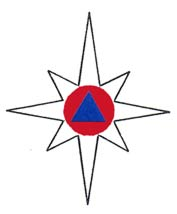 МУНИЦИПАЛЬНОЕ КАЗЁННОЕ УЧРЕЖДЕНИЕ«ЕДИНАЯ ДЕЖУРНО-ДИСПЕТЧЕРСКАЯ СЛУЖБА ГОРОДА КОГАЛЫМА»
 (МКУ «ЕДДС города Когалыма»)ул. Молодёжная 10/2,  г. Когалым, Ханты-Мансийский автономный  округ-Югра,  Тюменская область, 628486тел.(34667) 5-17-22,  5-13-42;  тел/факс (34667) 5-13-42 E-mail: edds112@bk.ru                                     ИНН  8608041012              №112 - Исх-б/н    от «23» июня  2017 г.
